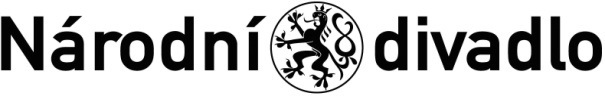 Čj. ND/2996/30000/2024							ID: Smluvní strany: Národní divadlosídlo: Ostrovní 1, 112 30 Praha 1IČ: 00023337      DIČ: CZ00023337zastoupené: Lukášem Trpišovským a Martinem Kukučkou, uměleckými řediteli Činohry ND(dále jen „ND“)apan			Jakub  J E L E N		adresa 			Plzeňská 33, 150 00 Praha 5IČO			74934228daňový rezident:		Česká republika NEPLÁTCE DPH(dále jen „externí spolupracovník“)uzavírají na základě § 1746 odst. 2 zákona č.89/2012 Sb., občanský zákoníkSMLOUVU O EXTERNÍ SPOLUPRÁCI
Článek 1Předmětem smlouvy je externí spolupráce v souladu s realizací inscenace MEFISTO v režii Mariana Amslera s premiérou 18. dubna 2024 ve Státní opeře v rámci činnosti ND. Externí spolupracovník bude spolupracovat jako: technická spolupráce – živá kamera. Článek 2ND se zavazuje vytvořit potřebné předpoklady pro externí spolupráci dle čl. 1.Článek 31.	Externí spolupráce se uskuteční v době od 12. 3. 2024 do derniéry inscenace dle harmonogramu přípravy inscenace, která tvoří přílohu 1 této smlouvy, v termínech určených režisérem inscenace, dle potřeby a pokynů pověřených zaměstnanců ND (asistentka režie: Kateřina Adámková), a dále dle termínů určených Uměleckou správou Činohry ND. 2.	Externí spolupráce spočívá v návrhu technického řešení živého snímání a živého střihu inscenace v reálném čase, přípravě rozpočtu na nákup techniky a kameramanské práce při představeních. Článek 41.	Externí spolupracovník se zavazuje podřídit se pracovnímu řádu ND a pokynům pověřených zaměstnanců ND, případně externích spolupracovníků ND.2.	Porušení povinností vyplývajících z článku 4. odst. 1 je považováno za hrubé porušení smlouvy a v takovém případě má ND právo od této smlouvy odstoupit. Odstoupení nabývá účinnosti jeho sdělením externímu spolupracovníkovi.3. Porušení povinností vyplývajících z článku 4 odst. 2 je považováno za hrubé porušení smlouvy a v takovém případě má ND právo od této smlouvy odstoupit. Odstoupení nabývá účinnosti jeho sdělením externímu spolupracovníkovi.  Článek 51.	ND se zavazuje zaplatit externímu spolupracovníkovi: a) za každé představení a každou zkoušku – technickou, oprašovací, záskokovou – kde je účast stvrzena podpisem presenční listiny celkovou odměnu ve výši 5 000 Kč (slovy: pět tisíc korun českých) se splatností po každém bloku představení za měsíc, ve kterém byla představení odehrána;b) za nazkoušení v době od 12. 3. 2024 do premiéry inscenace celkovou jednorázovou odměnu ve výši 30 000 Kč (slovy: třicet tisíc korun českých) se splatností po první premiéře;c) za technickou přípravu a technické řešení živé kamery a střihu celkovou jednorázovou odměnu ve výši 10 000 Kč (slovy: deset tisíc korun českých) se splatností po první premiéře. 2.	Způsob vyplacení odměny: na základě faktury-daňového dokladu řádně vystaveného a doručeného ND, kdy splatnost bude činit 14 dnů ode dne, kdy byl daňový doklad – faktura  doučena ND. Faktura musí obsahovat veškeré náležitosti daňového dokladu dle zákona č. 235/2004 Sb., o dani z přidané hodnoty. V opačném případě je ND oprávněno fakturu externímu spolupracovníkovi vrátit k doplnění chybějících údajů. Splatnost se v tomto případě počítá od data doručení řádně opravené faktury ND.   	3.	Odměna bude vyplacena nezdaněná a externí spolupracovník je odpovědný za její řádné zdanění.4.	Externí spolupracovník prohlašuje, že není ke dni zdanitelného plnění plátcem DPH. Externí spolupracovník souhlasí s tím, že pokud se toto prohlášení nezakládá na pravdě, že smluvní odměna v sobě již zahrnuje DPH v zákonné sazbě. Pokud se hostující umělec stane plátcem DPH až po podpisu smlouvy, je sjednaná odměna odměnou včetně DPH.5.	Dále externí spolupracovník tímto prohlašuje, že se jeho daňový domicil nachází na území ČR.6.	Smluvní strany se zavazují, že ujednání čl. 5, odst. 1 nesdělí třetím osobám s výjimkou finančního úřadu a daňového poradce.Článek 61.	Externí spolupracovník prohlašuje, že se seznámil se Vstupní instruktáží o požární ochraně a bezpečnosti práce v ND a s pracovním řádem ND –https://media.narodni-divadlo.cz/11302/1699541649-instruktaz-externi-soubory-a-firmy-2023.pdf, a zavazuje se při své činnosti v ND postupovat v souladu s povinnostmi, které mu jsou těmito předpisy uloženy.2.	Externí spolupracovník bere na vědomí, že za účelem plnění této Smlouvy je nezbytné, aby ND shromažďovalo, zpracovávalo a uchovávalo v souladu s příslušnými ustanoveními Nařízení EU 2016/679 a zákona č. 110/2019 Sb., o zpracování osobních údajů, ve znění pozdějších právních předpisů (dále jen „ZZOÚ“), osobní údaje externí spolupracovníka v rozsahu adresních a identifikačních údajů, popisných údajů souvisejících především s uměleckou dráhou externí spolupracovníka a dalších údajů nezbytných pro plnění dle této Smlouvy včetně údajů externí spolupracovníkem poskytnutých. ND je tak oprávněno, aby shromažďovalo, zpracovávalo osobní údaje externí spolupracovníka a to zejména v rozsahu jeho podobizny, jeho identifikačních a biografických údajů, ke všem účelům souvisejícím s činností ND zahrnující především vedení účetní, obchodní, statistické a umělecké evidence ND, průzkum trhu, vyhodnocování činnosti ND, marketingové akce a propagační činnost, zasílání obchodních sdělení, nabízení výrobků a služeb ND, a to i prostřednictvím třetích osob, tvorbu katalogů, divadelních programů, časopisu ND a dokumentačních publikací, jakož i propagaci představení, a to i v rámci zájezdů nebo festivalů. ND je oprávněno osobní údaje zpřístupnit svým smluvním zpracovatelům a přenechat je za podmínek tohoto souhlasu svým smluvním partnerům (např. pořadatelům představení).3.	Externí spolupracovník prohlašuje, že byl informován o tom, v jakém rozsahu, pro jaký účel, kým a jakým způsobem budou jeho osobní údaje zpracovávány a komu mohou být zpřístupněny, jakož i o svých právech dle Nařízení EU 2016/679 a ZZOÚ. Externí spolupracovník byl zejména informován, že má právo přístupu k osobním údajům a pokud zjistí nebo se bude domnívat, že ND nebo zpracovatel provádí zpracování jeho osobních údajů v rozporu s ochranou jeho soukromého a osobního života nebo v rozporu se zákonem (zejména jsou-li osobní údaje nepřesné s ohledem na účel jejich zpracování), má právo požádat ND či zpracovatele o vysvětlení a o odstranění závadného stavu či o výmaz osobních údajů, jakož i případná další práva stanovená předpisy na ochranu osobních údajů (ke dni uzavření této Smlouvy zejména ZZOÚ).4.	Externí spolupracovník výslovně souhlasí s tím, aby ND shromažďovalo, zpracovávalo a uchovávalo po dobu trvání této Smlouvy a dále až do odvolání souhlasu osobní údaje externí spolupracovníka za účelem nabídek případné další spolupráce ze strany ND a jednání o smluvním vztahu. Externí spolupracovník je oprávněn kdykoliv odvolat svůj souhlas, a to písemnou formou.Článek 7Vis maior (Zásah vyšší moci)           Smluvní strany se dohodly, že v případě, kdy do jejich smluvního vztahu založeného touto smlouvou zasáhne vyšší moc, nebudou po sobě vzájemně vyžadovat poskytnutí plnění dle této smlouvy, ani náhrady škod, a v případě, že plnění bylo mezi smluvními stranami poskytnuto, byť částečně, dojde k navrácení plnění, pokud se smluvní strany nedohodnou jinak.  Za vyšší moc se považují nedostatečně pojištěné a náhlé události v životním prostředí, nehody, výbuchy, požáry, katastrofy, válka, válečné činy, opatření vládních orgánů a orgánů veřejné moci, nové nebo pozměněné právní předpisy, smrt či jiné události srovnatelné s nimi.Článek 8Závěrečná ustanovení1.		Tato smlouva nabývá platnosti dnem jejího podpisu oběma smluvními stranami a účinnosti dnemjejího uveřejnění v registru smluv dle zákona č. 340/2015 Sb.2.	Tato smlouva je vyhotovena ve dvou exemplářích, z nichž po jednom náleží externímu spolupracovníkovi a ND.3.	Změny a doplňky této smlouvy musí být učiněny písemnou formou a po dohodě obou smluvních stran.4.	Veškerá práva a povinnosti vyplývající z této smlouvy se řídí zákonem č.89/2012  Sb. –  Občanským zákoníkem. Smluvní strany se dohodly, že na smluvní vztah uzavřený mezi nimi na základě této smlouvy se neuplatní následující ustanovení občanského zákoníku č. 89/2012 Sb.: § 1740 odst. 3 občanského zákoníku, který stanoví, že smlouva je uzavřena i tehdy, kdy nedojde k úplné shodě projevů vůle smluvních stran a dále § 1765 a § 1766 o možnosti smluvní strany domáhat se vůči druhé straně obnovení jednání o smlouvě při podstatné změně okolností.Přílohy: 31. Harmonogram přípravy inscenace2. Vstupní instruktáž o požární ochraně a bezpečnosti práce3. Zpracování osobních údajů výtvarníka za účelem splnění smlouvyV Praze dne 			 		            V Praze dne        ………………………………………			……….……………………Externí spolupracovník				Národní divadlo 	Jakub Jelen						Lukáš Trpišovský     							………………………………							Národní divadlo							Martin KukučkaPříloha č. 1HARMONOGRAM PŘÍPRAVY INSCENACE MEFISTO – STÁTNÍ OPERAExplikace					23. 6. 2023Inscenační porada				září 2023Odevzdání návrhů scény			25. – 30. 9. 2023 (orientační termín)Odevzdání návrhů kostýmů			25. – 30. 9. 2023 (orientační termín)Výrobní porada					6. – 10. 11. 2023 Montážní zkouška				11. 3. 2024 (10 – 22)	Dekorační a osvětlovací zkoušky               	2. 4. (10 – 22) a 3. 4. 2024 (8 – 14)Oblékaná zkouška				3. 4. 2024Oblékaná v dekoraci				4. 4. 2024 Hlavní zkoušky                                            	11. 4. (15 - 22), 12. 4. (10 – 20, 20 – 22 svícení) a 15. 4. 2024 (10 – 20)Generální zkoušky                                      	16. 4. (10 – 14) a 17. 4. 2023 - veřejná (10 – 14)	Předpremiéra				           	17. 4. 2024 v 19 hod.PREMIÉRA					18. a 19. 4. 2024 v 19 hod._______________________________________________________________	ZKOUŠKOVÉ OBDOBÍVe zkušebnách		29. 1. 2024		Na jevišti		12. 3. 2024		Příloha č. 2Vstupní instruktáž o požární ochraně a bezpečnosti prácev Národním divadle (ND) pro umělce, hostující umělce, externí spolupracovníky, hostující soubory, divadla a jiné externí subjekty, vykonávající svoji činnost v objektech Národního divadlaÚčelem této vstupní instruktáže je podat na základě ustanovení § 23 vyhlášky o požární prevenci č. 246/2001 Sb. informace všem umělcům, hostujícím umělcům, externím spolupracovníkům, vedoucím hostujících souborů, divadel a jiných subjektů, vykonávajících svoji činnost na scénách ND (Národní divadlo, Stavovské divadlo, Nová scéna, Státní opera) a pohybujících se při své činnosti případně i v dílenských a skladových objektech ND, všeobecnou informaci o základních povinnostech vyplývajících z platných zákonných ustanovení v oblasti požární ochrany a bezpečnosti práce (zejména zákona č. 262/2006 Sb., Zákoníku práce, v platném znění).Povinnosti hostujících umělců a externích subjektů na úseku požární ochrany:Všichni umělci, hostující umělci v ND, zaměstnanci a členové externích subjektů jsou v zájmu zajištění požární ochrany povinni zejména:a) počínat si při práci a jiné činnosti tak, aby nezapříčinili vznik požárub) u požáru, který zpozorují neodkladně vyhlásit požární poplach a přivolat pomoc – zaměstnance ND    Ohlašovny požáru:    (linky v jednotlivých objektech) c) požární poplach se vyhlašuje ve všech objektech voláním „ HOŘÍ“d) oznámit vznik každého požáru na pracovišti (i uhašeného požáru) pracovníkovi ostrahy na vrátnicie) dbát na to, aby pracoviště po ukončení práce bylo v požárně nezávadném stavuKaždý zaměstnanec ND, hostující umělec v ND i zaměstnanec a člen externího subjektu odpovídá Národnímu divadlu za škodu, kterou způsobil porušením povinností na úseku požární ochrany a bezpečnosti práce. Povinnosti na pracovištích ND a zásady požární prevence – všeobecné zásady1) Ve všech divadelních objektech ND je zákaz kouření.2) Zacházení s otevřeným ohněm je na všech pracovištích zakázáno. Je-li použití otevřeného ohně, včetně cigaret a svíček, součástí představení, je vedoucí hostujícího souboru povinen s dostatečným předstihem na tuto skutečnost upozornit prostřednictvím správ jednotlivých souborů požárního a bezpečnostního technika ND. Ten vydá na použití otevřeného ohně povolení, jehož součástí jsou podmínky, za jakých lze tento efekt uskutečnit. Jestliže nelze při provádění žádaného efektu dosáhnout stanovených podmínek, nebude použití otevřeného ohně na jevištích ND povoleno.3) Dekorace použité na jevišti ND musí být prokazatelně opatřeny nehořlavou úpravou.4) Dráha požárních opon musí být vždy udržována volná5) Je zakázáno používat vařiče a jiné spotřebiče, které nejsou majetkem ND, tedy věci vnesené.6) Všechny východy, vchody, chodby a únikové cesty musí být vždy volné v plné šíři, ničím nezastavěné, aby v případě vzniku požáru nebo jiného nebezpečí mohla být poskytnuta rychlá pomoc a ohrožený prostor rychle vyklizen.7) Je-li používání otevřeného ohně (např. sváření, broušení apod.) náplní práce externího subjektu, je odpovědný vedoucí zaměstnanec externího subjektu povinen prostřednictvím zaměstnance ND, který je odpovědný za úsek, který si činnost externího subjektu vyžádal, požádat o povolení vedoucího hospodářské správy objektu, případně vedoucího jevištních provozů objektu nebo požárního a bezpečnostního technika ND.Základní instruktáž o přenosných hasicích přístrojíchRuční hasicí přístroje jsou určeny k likvidaci vznikajícího požáru v jeho samém zárodku. Je zakázáno používat vodní a pěnové hasicí přístroje k hašení zařízení, která jsou pod elektrickým napětím (nebezpečí úrazu elektrickým proudem).Zajištění požární ochrany v mimopracovní doběÚkoly na tomto úseku zabezpečují zaměstnanci ostrahy objektů ND, Osoby, které se v mimopracovní dobu nacházejí v objektech ND, jsou povinny řídit se pokyny ostrahy objektu. Bezpečnost a ochrana zdraví při práci na jevištích NDPřed započetím práce na všech pracovištích, kde budou vykonávat umělci svoji činnost, budou seznámeni vedoucím zaměstnancem, jejich přímým nadřízeným (režisér, asistent režie) se všemi specifickými riziky na jejich pracovišti v ND na úseku požární ochrany a bezpečnosti práce. Každý umělec je povinen dodržovat předpisy k zajištění požární ochrany a bezpečnosti práce, s kterými byl řádně seznámen a počínat si při práci tak, aby neohrožoval své zdraví ani zdraví svých spolupracovníků.V ND platí zákaz požívání alkoholických nápojů a jiných návykových látek.Jestliže jsou zaměstnancům hostujícího souboru nebo jiného externího subjektu, s ohledem na vykonávanou činnost, přiděleny osobní ochranné pomůcky, jsou povinni tyto používat i na jevištích a v objektech ND.Zjistí-li pracovník jakoukoli skutečnost, která ohrožuje bezpečnost práce, je povinen toto bezodkladně ohlásit nadřízenému.Každý umělec, externí spolupracovník, vedoucí hostujícího souboru a vedoucí externího subjektu, vykonávajícího svoji činnost v divadelních objektech ND je povinen se seznámit s riziky na jevišti a v jeho blízkosti. Vedoucí hostujícího souboru a externího subjektu je povinen s těmito riziky seznámit všechny osoby, které se budou v rámci jeho činnosti pohybovat v objektech ND, a to včetně způsobu eliminace těchto rizik.Práce ve výškáchZa práci ve výškách se považuje činnost, při níž se pracovník pohybuje výše než 150 cm nad okolním terénem.Jestliže je pracovník či umělec indisponován a pociťuje zdravotní problémy, které by mohly ohrozit jeho bezpečnost při práci ve výšce, je toto povinen oznámit nadřízenému.Seznámení s riziky, vyskytujícími se na jevišti a v jeho blízkostiJeviště + provaziště - rizikaotvory v podlaze, nutné pro divadelní činnost (propady, orchestřiště apod.)nerovnosti povrchumožnost nestandardních rozměrů schodišť na scéněv ojedinělých případech možnost chybějícího či neúplného zábradlí na dekoraci umístěné ve výšce, riziko pádu osoby z výškypády dekoracívypadnutí dekorací na pracovníky při otevírání návěsůnáraz do dekorace či úraz o rekvizitu vlivem nedostatku osvětlení (zejména v průběhu zkoušek a při představení)pád osoby z provazištěpád předmětu z provazištěúraz, způsobený pohybem instalované jevištní technologie (stoly, tahy, točna)úraz v prostoru pod jevištěm, zejména riziko úrazu v blízkosti pohybujících se částí jevištní technologie – riziko střihuúraz, způsobený neočekávaným pohybem jevištních tahů, včetně dekorací na tazích upevněnýchúraz při pohybu na jedoucím či zvednutém jevištním stoluúraz, způsobený pádem při pohybu ve výšce (žebříky na scéně apod.)úraz, způsobený při manipulaci se zbraní (pistole, meče apod.)poranění při povoleném pyroefektu, případně při použití otevřeného ohněpožár – a) způsobený závadou na elektroinstalaci                    b) způsobený závadou elektrospotřebiče                    c) způsobený neodbornou manipulací s elektrospotřebičem                    d) způsobený neopatrností, zejména odkládáním předmětů do blízkosti                         reflektorů či jejich zakrývání hořlavým materiálem nebo textiliemi                    e) způsobený při povoleném použití otevřeného ohně nebo pyroefektuEliminace rizik:před započetím činnosti se vždy seznámit s pracovním prostorem při plném osvětlenívzniklé otvory v podlaze neponechávat bez dozorunevykonávat v blízkosti orchestřiště činnost, která hrozí pádem osoby či předmětu do orchestřištěkaždý otvor v podlaze označitnepřibližovat se k okrajům otvorů v podlaze, nenaklánět se nad něpohyb po nerovném povrchu, nestandardních schodištích a v blízkosti okrajů bez zábradlí vždy důkladně nacvičit při plném osvětlení a po důkladném seznámení s prostoremv případě pohybu osob na vyvýšených plochách bez zábradlí se tyto nesmí přibližovat k okrajům na vzdálenost menší než 110 cmdůkladné zajištění dekorací proti pádunávěsy s dekoracemi otevírat vždy se zvýšenou opatrností, vždy otevírat postupněpohyb po jevišti, kdy hrozí nedostatkem osvětlení riziko nárazu do dekorací či úraz o rekvizitu, vždy důkladně nazkoušet při dostatečném osvětlenína provaziště nevstupovat v případě zdravotních obtíží, nebo momentální indispoziceneprovádět na provazišti žádné práce, jsou-li na jevišti osobypo každé činnosti na provazišti důkladně zkontrolovat, nejsou-li na provazišti předměty, u kterých hrozí nebezpečí pádu na jevištězvýšená pozornost při každém pohybu jevištní technologie a jevištních tahů, zejména pozor na poranění zavěšenými dekoracemi a riziko střihuzákaz jízdy na jevištních stolech, v případě povoleného pohybu ne jedoucím stolu dodržovat zásady bezpečnosti, pro tento případ konkrétně stanovenézákaz vstupu do prostoru pod jevištěm nepovolaným osobámv případě pohybu osob v podjevištním prostoru je nutno zajistit aby nedošlo k jejich poranění pohyblivými částmi jevištní technologie, zejména pečlivým nazkoušením hereckých akcí v souladu s možnostmi bezpečné obsluhy zařízenív případě pohybu osob v podjevištním prostoru je nutno zajistit dostatečné osvětlení, které zabrání dezorientaci osob a jejich následnému poranění pohyblivými částmi jevištní technologierovnoměrné zatěžování jevištních tahůproškolení konkrétních účinkujících pro konkrétní rizikovou situacipři manipulaci se zbraní vždy zachovávat zvýšenou opatrnost, pistolí či revolverem nikdy nemířit přímo na osobu (úhel min. 15º), a to ani nenabitousečné a bodné zbraně používat vždy pouze dostatečně ztupené, osob se dotýkat vždy plochou stranou, nikdy ne plnou silousečné a bodné zbraně nikdy nenosit a neodkládat špičkou nahorupři povoleném použití otevřeného ohně vždy dodržovat stanovené podmínky bezpečnosti, a to jak bezpečnosti práce, tak požární ochranyv případě pyroefektu či otevřeného ohně vždy nutný požární dozorelektroinstalace v objektu musí mít platnou revizi dle ČSN 33 1500zákaz zasahování do elektroinstalace osobami bez požadované kvalifikacevšechny elektrospotřebiče použité při činnosti v objektu musí mít platnou revizi dle ČSN 33 1600elektrospotřebiče používat v souladu s návodem k jejich použitíelektrospotřebiče nezakrývat žádným, zejména hořlavým, materiálemV případě vzniku rizika, v tomto přehledu neuvedeného, je třeba pracovníka prostřednictvím odpovědného vedoucího vždy proškolit, seznámit s riziky a v maximální možné míře zajistit eliminaci těchto rizik vydáním konkrétního bezpečnostního pokynu.Pokyny pro osoby, které nejsou zaměstnány v ND, ale pohybují se v objektech se souhlasem ND, tzn. konkrétního odpovědného vedoucího zaměstnance.Vždy dodržovat bezpečnostní pokyny, stanovené vedoucím zaměstnancem ND, s jehož vědomím se osoby zdržují v objektech ND.Nevstupovat na jeviště bez vědomí a souhlasu jevištního mistra, nevykonávají-li tam pracovní činnost požadovanou ND, a i v tomto případě pouze s vědomím a souhlasem vedoucího zaměstnance, v jehož kompetenci je požadovaná činnost, tzn. asistent režie, inspicient, vedoucí údržby jevištní technologie, vedoucí HS konkrétního objektu apod.Nevstupovat do prostor, které jsou vyhrazeny pouze určeným zaměstnancům ND – strojníci, údržbáři apod.V případě prohlídek dodržovat pouze stanovenou trasu a nevstupovat na jeviště, do podjevištního prostoru a na provaziště.Každý zaměstnanec ND je povinen se seznámit s umístěním lékárniček první pomoci na svém pracovišti.Zaměstnanec je povinen výše uvedené pokyny, se kterými byl řádně seznámen, dodržovat.Za dodržování bezpečnostních pokynů zodpovídají vedoucí pracovníci v rozsahu svých pravomocí.Pracovní úrazy (nařízení vlády č. 201/2010 Sb.)Pokud umělec utrpí při plnění pracovních úkolů nebo v přímé souvislosti s nimi jakékoliv poškození zdraví a pokud je toho schopen, je povinen o této skutečnosti ihned uvědomit svého nadřízeného.Stejná povinnost je stanovena i pro ostatní zaměstnance a členy hostujících souborů a externích subjektů.Zaměstnavatel je povinen sepsat s poškozeným Záznam o pracovním úrazu nejpozději do 5 pracovních dnů po oznámení pracovního úrazu a doručit jej na útvar požární ochrany a bezpečnosti práce ND. Úraz, který se stane cestou do zaměstnání a ze zaměstnání není pracovním úrazem.Organizace se zprostí odpovědnosti za pracovní úraz zcela, prokáže-li, že:a) škoda byla zaviněna tím, že pracovník porušil právní nebo jiné předpisy k zajištění bezpečnosti práce, ačkoliv byl s nimi řádně seznámen (odpovídá režisér představení nebo asistent režie)b) škodu si přivodil postižený pracovník svou opilostí nebo v důsledku zneužití jiných návykových látek.(Zákoník práce 262/2006 Sb.)Obsah této instruktáže se v přiměřené míře vztahuje též na činnost umělců, hostujících umělců a externistů na všech pracovištích, na kterých vykonávají činnost pro ND, a která jsou umístěna mimo objekty ND.Instruktážní materiál zpracoval dne 19. 10. 2023		Bc. Vladimír Václavík						požární a bezpečnostní technik NDZ-OZO 164/2004, TEP/30/PREV/2019S obsahem instruktáže jsem byl(a) seznámen(a) a budu se jím řídit v plném rozsahu.V Praze dne……………………Jméno a příjmení: …………………………………………..                        Podpis: …………………………………………..Příloha č. 3Národní divadlosídlo: Ostrovní 1, Praha 1, 112 30V Praze dne: …………. 2024Zpracování osobních údajů externího spolupracovníka za účelem splnění smlouvyExterní spolupracovník a ND dne ………. 2024 uzavřeli Smlouvu o externí spolupráci (dále „Smlouva“). Pro splnění Smlouvy je nezbytné, aby ND jakožto správce zpracovávalo ve smyslu čl. 6 odst. 1 písm. b) Nařízení EU 2016/679 osobní údaje umělce v následujícím rozsahu. K jakýmkoliv účelům souvisejícím s činností ND, včetně propagace činnosti ND, divadelních programů, periodik ND, dokumentačních publikací, pro účely užití Inscenace ze strany jiných pořadatelů (např. při provedení Inscenace na zájezdech, festivalech apod.), a to všemi známými způsoby šíření a sdělování veřejnosti. Toto právo má ND po celou dobu provozování Inscenace. V případě, že ND hodlá využít podobizen a biografických údajů staršího data, které byly vytvořeny bez souvislosti s plněním  Smlouvy uzavřené s ND, předloží ND externí spolupracovníkovi příslušné texty a podobizny ke schválení.Osobní údaje budou zpracovány v rozsahu:jméno, příjmení a titulbiografické údajepoštovní adresae-mailová adresatelefonní číslofotografie, zvukově obrazové záznamy (propagační i pořízené při činnosti dle Smlouvy uzavřené s ND) zachycující podobuSouhlas externího spolupracovníka se zpracováním osobních údajůExterní spolupracovník souhlasí se zpracováním svých výše uvedených osobních údajů za účelem nabídky případné další spolupráce ze strany ND i v době čtyř roků od zániku závazku ze Smlouvy uzavřené s ND. Ano, souhlas udělen ……… 2024 Ne, nesouhlasímSouhlas se zpracováním uvedených osobních údajů k uvedeným účelům může externí spolupracovník kdykoli písemně odvolat (např. zasláním emailu na elektronickou adresu vedoucí umělecké správy Činohry ND). Odvoláním souhlasu není dotčena zákonnost zpracování vycházejícího ze souhlasu, který byl dán před jeho odvoláním.Beru na vědomí, že mám právo na přístup k poskytnutým osobním údajům, právo na jejich opravu, aktualizaci nebo výmaz, popřípadě omezení zpracování. Dále mám právo vznést námitku proti zpracování, jakož i právo na přenositelnost uvedených osobních údajů. Mám rovněž právo podat stížnost u Úřadu podle zákona č. 110/2019 Sb. Poskytnuté osobní údaje budou zpracovávány automatizovaně v elektronické podobě či manuálně v písemné podobě.                                                                                       ………………………………………………							          	podpis						     		Národní divadlo-1333Provozní budova-1333Provozní budova B-1333Stavovské divadlo-2282Nová scéna-1313Ateliery a dílny Flora-2430Anenský areál-2505, 2510Apolinář - sklady, doprava-2690Státní opera-221 901 780Hasiči-150, 112